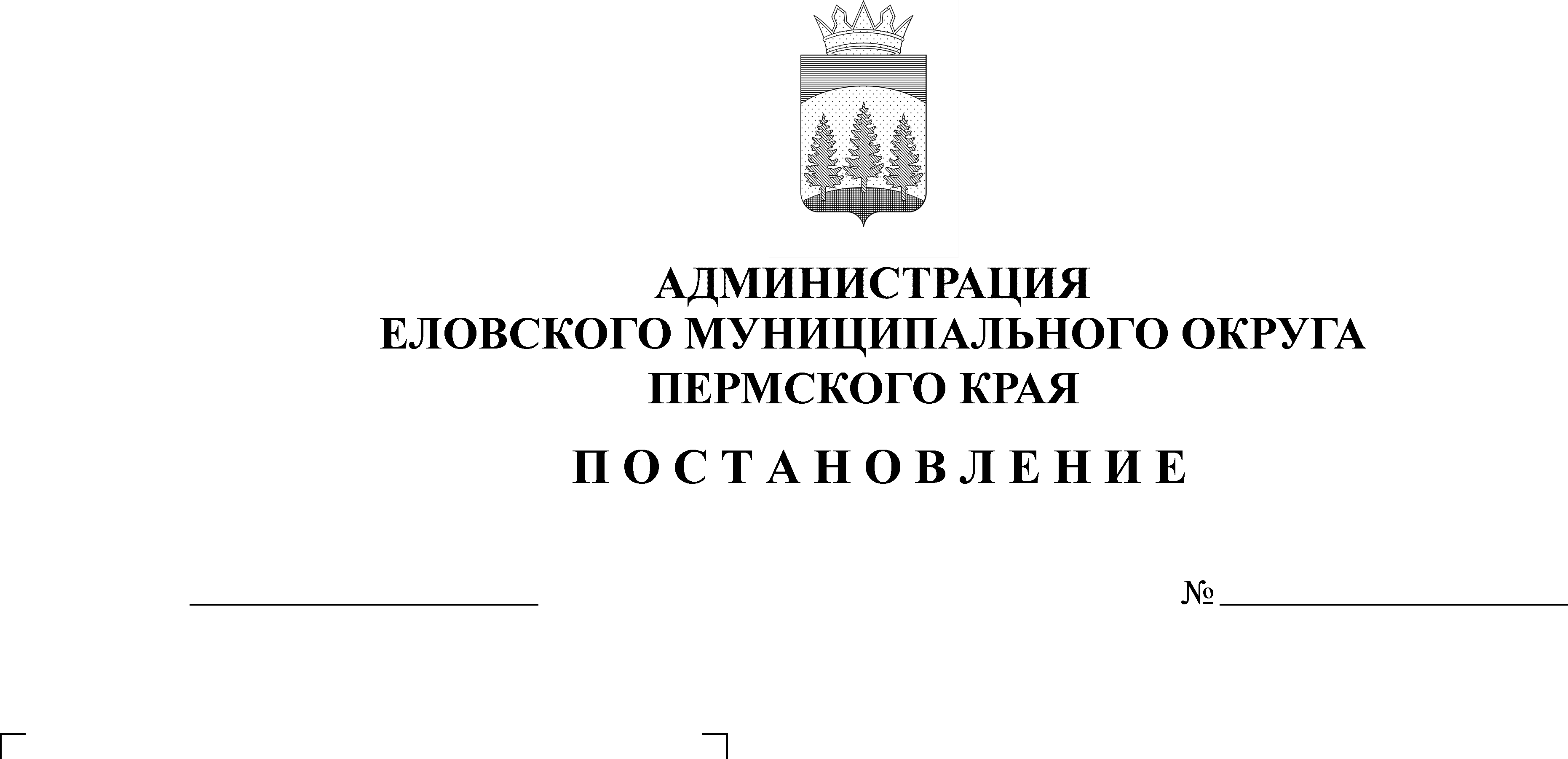 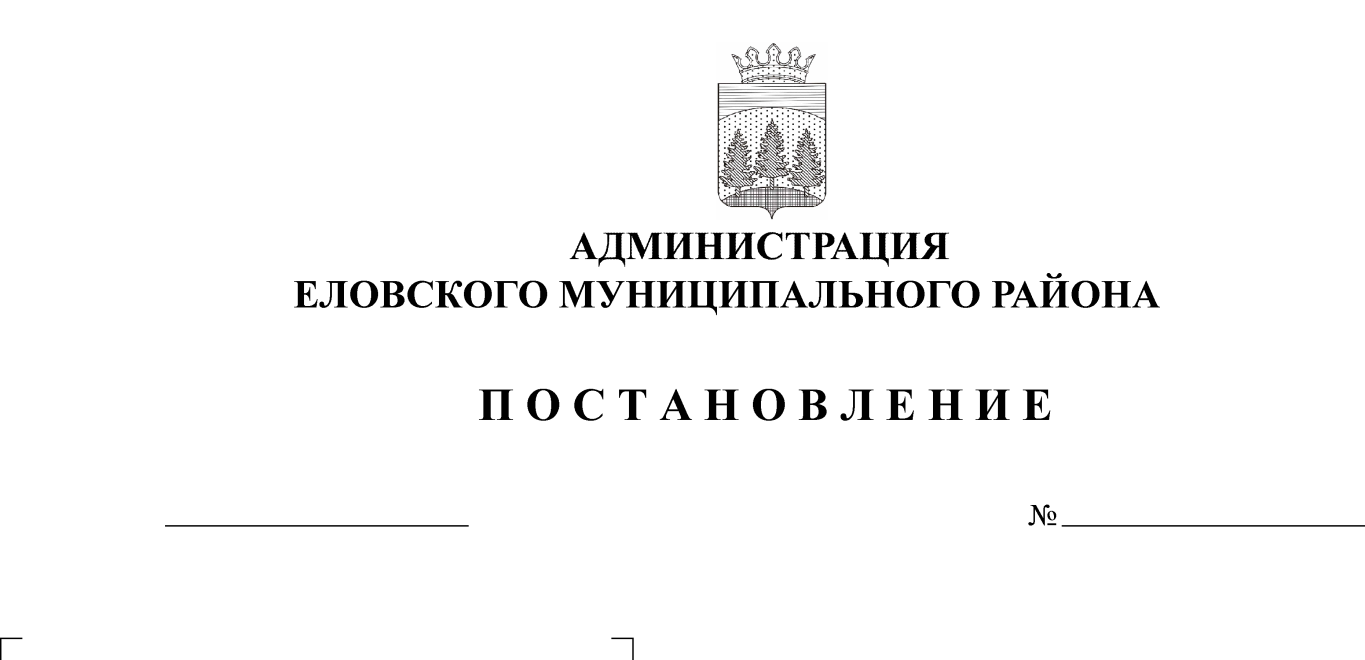 В соответствии с Бюджетным кодексом Российской Федерации, Федеральным законом от 06 октября . № 131-ФЗ «Об общих принципах организации местного самоуправления в Российской Федерации», Уставом Еловского муниципального округа Пермского края, Постановлением администрации Еловского района от 30 сентября . № 331-п «Об утверждении Порядка принятия решений о разработке муниципальных программ, их формирование и реализация, Порядка проведения и критерий оценки эффективности реализации муниципальной программы»,Администрация Еловского муниципального округа Пермского края ПОСТАНОВЛЯЕТ:1. Утвердить прилагаемые изменения в муниципальную программу «Развитие системы образования Еловского муниципального округа Пермского края», утвержденную Постановлением администрации Еловского муниципального района от 30 октября 2020 г. № 445-п (в редакции Постановлений Администрации Еловского муниципального округа Пермского края от 24 февраля 2021 г. № 82-п, от 01 июня 2021 г. № 249-п) согласно приложению к настоящему Постановлению.2. Настоящее Постановление обнародовать на официальном сайте газеты «Искра Прикамья» и на официальном сайте Еловского муниципального округа Пермского края.3. Постановление вступает в силу со дня обнародования.Глава муниципального округа –глава администрации Еловскогомуниципального округа Пермского края                                                А.А. ЧечкинУТВЕРЖДЕНЫПостановлением Администрации Еловскогомуниципального округа Пермского краяот 24.08.2021 № 394-пИЗМЕНЕНИЯ,которые вносятся в муниципальную программу «Развитие системы образования Еловского муниципального округа Пермского края», утвержденную постановлением Администрации Еловского муниципального района от 30 октября 2020 г. № 445-пВ Паспорте муниципальной программы:позиции 2, 3 изложить в следующей редакции: позицию 9 изложить в следующей редакции:2. В разделе «Финансирование муниципальной программы «Развитие системы образования Еловского муниципального округа Пермского края» позиции 1.6 изложить в следующей редакции: 3. Раздел Финансирование Подпрограммы 1.6 «Приведение в нормативное состояние имущественных комплексов учреждений» муниципальной программы «Развитие системы образования Еловского муниципального округа Пермского края» дополнить мероприятиями 1.6.1.1.18, 1.6.1.1.19, 1.6.1.1.20  следующего содержания:4. Мероприятие 1.7.1.1 Подпрограммы 1.7 «Реализация мероприятий в сфере молодежной политики» изложить в следующей редакции:2Ответственный руководитель Заместитель главы администрации Еловского муниципального округа Пермского края по социальной политике 3Исполнитель программы Отдел образования администрации Еловского муниципального округа Пермского края (далее - Отдел образования)9Объемы и источники  финансирования программы (подпрограммы)2021 год2022 год2023 год9программа, всего (руб.), в том числе:213580914,27202077232,33201434010,009бюджет Еловского муниципального округа Пермского края51516679,6444292048,4043930858,009бюджет Пермского края150866495,63146401137,93145991401,009бюджет Российской Федерации11197739,0011384046,0011511751,009внебюджетные источники0,000,000,00Подпрограмма 1, всего (руб.)34956571,0033454931,0032823332,00Бюджет Еловского муниципального округа Пермского края 2738781,001769831,001769831,00Бюджет Пермского края32217790,0031685100,0031053501,00Бюджет Российской Федерации0,000,000,00Внебюджетные источники0,000,000,00Подпрограмма 2, всего (руб.)142114682,00139765885,00139649657,00Бюджет Еловского муниципального округа Пермского края29145029,0026660106,0026660106,00Бюджет Пермского края101771914,00101721733,00101477800,00Бюджет Российской Федерации11197739,0011384046,0011511751,00Внебюджетные источники0,000,000,00Подпрограмма 3, всего (руб.)12529839,0011389711,0011389711,00Бюджет Еловского муниципального округа Пермского края12529839,0011389711,0011389711,00Бюджет Пермского края0,000,000,00Бюджет Российской Федерации0,000,000,00Внебюджетные источники0,000,000,00Подпрограмма 4, всего (руб.)2645306,002436210,002436210,00Бюджет Еловского муниципального округа Пермского края2645306,002436210,002436210,00Бюджет Пермского края0,000,000,00Бюджет Российской Федерации0,000,000,00Внебюджетные источники0,000,000,00Подпрограмма 5, всего (руб.)8782500,008474300,008435100,00Бюджет Еловского муниципального округа Пермского края222200,0039200,000,00Бюджет Пермского края8560300,008435100,008435100,00Бюджет Российской Федерации0,000,000,00Внебюджетные источники0,000,000,00Подпрограмма 6, всего (руб.)12532016,276556195,336700000,0Бюджет Еловского муниципального округа Пермского края4215524,641996990,401675000,0Бюджет Пермского края8316491,634559204,935025000,0Бюджет Российской Федерации0,000,000,00Внебюджетные источники0,000,000,00Подпрограмма 7, всего (руб.)20000,000,000,00Бюджет Еловского муниципального округа Пермского края20000,000,000,00Бюджет Пермского края0,000,000,00Бюджет Российской Федерации0,000,000,00Внебюджетные источники0,000,000,001.6Подпрограмма «Приведение в нормативное состояние имущественных комплексов учреждений»Бюджет Пермского края8316491,634559204,935025000,01.6Подпрограмма «Приведение в нормативное состояние имущественных комплексов учреждений»Бюджет Еловского округа Пермского края4215524,641996990,401675000,01.6Подпрограмма «Приведение в нормативное состояние имущественных комплексов учреждений»Бюджет Российской Федерации0,000,000,001.6.1.1.18Установка системы видеонаблюдения в СП МОУ «Еловская СОШ»- Детский сад №1 и №4ОУ Кол-во100бюджет ЕМО ПК300000,000,000,001.6.1.1.18Установка системы видеонаблюдения в СП МОУ «Еловская СОШ»- Детский сад №1 и №4ОУ Кол-во100Бюджет Пермского края0,000,000,001.6.1.1.18Установка системы видеонаблюдения в СП МОУ «Еловская СОШ»- Детский сад №1 и №4ОУ Кол-во100Бюджет Российской Федерации0,000,000,001.6.1.1.19Разработка проектной документации системы АПС в МОУ «Сугановская СОШ»ОУ Кол-во100бюджет ЕМО ПК150000,000,000,001.6.1.1.19Разработка проектной документации системы АПС в МОУ «Сугановская СОШ»ОУ Кол-во100Бюджет Пермского края0,000,000,001.6.1.1.19Разработка проектной документации системы АПС в МОУ «Сугановская СОШ»ОУ Кол-во100Бюджет Российской Федерации0,000,000,001.6.1.1.20Ремонт системы отопления в МОУ «Осиновская ООШ»ОУ Кол-во100бюджет ЕМО ПК43500,000,000,001.6.1.1.20Ремонт системы отопления в МОУ «Осиновская ООШ»ОУ Кол-во100Бюджет Пермского края0,000,000,001.6.1.1.20Ремонт системы отопления в МОУ «Осиновская ООШ»ОУ Кол-во100Бюджет Российской Федерации0,000,000,001.7.1.1Организация и проведение мероприятий в сфере молодежной политики, включая мероприятия по нацпроекту «Социальная активность»МБУ ДО «ЦДТ»Количество участниковчел.200200200Бюджет Еловского муниципального округа Пермского края20000,000,000,001.7.1.1Организация и проведение мероприятий в сфере молодежной политики, включая мероприятия по нацпроекту «Социальная активность»МБУ ДО «ЦДТ»Количество участниковчел.200200200Бюджет Пермского края0001.7.1.1Организация и проведение мероприятий в сфере молодежной политики, включая мероприятия по нацпроекту «Социальная активность»Итого по ПНРИтого по ПНРИтого по ПНР